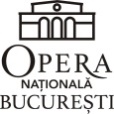 Nr. înreg. 5945/ 18.07.2023APROBAT                                                                                                                                DIRECTOR GENERAL                                                                                                                                                        						                                                        Daniel Nicolae JINGACAIET DE SARCINIServicii organizare evenimente culturale privind organizarea unui concert la VIENA în perioada 29-31 în vederea implementarii proiectului CIPRIAN PORUMBESCU- leagan de traditie si spiritualitate românească2 LOTURILot 1:  Servicii de cazare, transport aerian  și închiriere sala, conform descrierii din Caietul de sarcini aferent Lotului 1;Lot 2: Servicii de înregistrare și editare video, înregistrare mixaj și post procesare sunet, servicii de producție CD/DVD și servicii de promovarePentru realizarea proiectului CIPRIAN PORUMBESCU- leagan de traditie si spiritualitate românească, ONB va sustine la VIENA în perioada 29-31 iulie un concert. Pentru realizarea actului artistic sunt necesare asigurarea unor servicii ce trebuie realizate, descrise în prezentul Caietul de sarcini.ONB va încheia doua (2) contracte ce vor avea ca obiect:- achiziționarea de Servicii de cazare, transport aerian  și închiriere sala - achiziționarea de Servicii de înregistrare și editare video, înregistrare mixaj și post procesare sunet, servicii de producție CD/DVD și servicii de promovareFinanțarea achiziției este asigurată conform contractului de finanțare nerambursabila nr. DRP/C/114/ 12.07.2023 încheiat intre DEPARTAMENTUL PENTRU ROMÂNII DE PRETUTINDENI în calitate de autoritatea finanțatoare și OPERA NAȚIONALĂ BUCUREȘTI în calitate de beneficiar.I. PREAMBUL1. Prezentul caiet de sarcini face parte integrantă din documentaţia pentru atribuirea ofertei / ofertelor şi constituie ansamblul cerinţelor pe baza cărora se va elabora, de către fiecare ofertant participant la selectia de oferte, propunerea tehnică. 2.Prezentul caiet de sarcini conţine specificaţiile tehnice ale viitorului contract / viitoarelor contracte de prestări de servicii. Cerinţele tehnico-funcționale și calitative impuse prin prezentul vor fi considerate ca fiind minimale. 3.Orice propunere tehnică ce va fi prezentată în cadrul selecţiei de oferte pentru atribuirea contractului/contractelor de prestări de servicii ce fac obiectul prezentei achiziţii, care se abate de la prevederile caietului de sarcini, va fi luată în considerare şi va fi declarată conformă numai în măsura în care caracteristicile tehnico-funcționale și calitative propuse presupun, pe lângă dovada respectării tuturor specificaţiilor tehnice impuse de autoritatea contractantă şi prezentarea, de către ofertant, a unui nivel tehnic şi calitativ superior al viitoarelor servicii, în raport cu cerinţele minimale mai jos enunţate.    4.Ofertele care nu satisfac cerinţele minimale ale prezentului caiet de sarcini vor fi declarate neconforme şi vor fi respinse.II. SCOPUL PROCEDURII PROPRII Atribuirea, pe fiecare lot, a unui contract de prestări de servicii, către un operator economic care să asigure buna organizare și desfășurare a evenimentului, structurate astfel încât să garanteze calitatea și originalitatea acțiunilor, în urma realizării unei selecții de oferte.III. PREZENTAREA OFERTEI / OFERTELOR Orice operator economic interesat poate participa la PROCEDURA PROPRIE organizată de OPERA NAȚIONALA BUCURESTI  pentru atribuirea contractului / a contractelor de prestări de servicii, prin prezentarea ofertei / ofertelor pe unul sau pe cele două loturi.IV. BUGETELE ACHIZIȚIILOR DE SERVICII BUGET MAXIM ESTIMAT Lot 1 = 656.000,00 lei cu TVA inclus ( cazare, transport international  Bucuresti-Viena -Bucuresti și închiriere sala);BUGET MAXIM ESTIMAT Lot 2 = 385.000,00 lei cu TVA inclus (Servicii de înregistrare și editare video: 200.000 lei cu  TVA inclus; Servicii de înregistrare mixaj și post procesare sunet: 100.000 lei cu TVA inclus; Servicii de producție CD/DVD: 65.000,00 lei cu TVA inclus; Servicii de promovare: 20.000,00 lei cu TVA inclus)              LOTUL 1- Servicii de cazare, transport aerian  și închiriere salaÎn prezenta sectiune sunt cuprinse datele necesare pentru realizarea serviciilor de cazare, transport aerian  și închiriere sala al operetei “Crai Nou” de Ciprian Porumbescu, prima opereta romaneasca in interpretarea Orchestrei Nationale al Operei Nationale, dirijor domnul Daniel Jinga.Descriere: Serviciile care fac obiectul prezentului capitol se referă la asigurarea serviciilor de cazare pentru 2 nopți în VIENA, transport aerian pentru 115 persoane pentru ruta București-Viena-București și închirierea sălii Wiener Musikverein unde va avea loc concertul ce-l va susține OPERA NAȚIONALĂ BUCUREȘTI în data de 30.07.2023.Servicii de cazareSe vor asigura 2 nopți de cazare pentru data de 29.07.2023 și 30.07.2023, cu mic dejun inclus, într-o singură structură de cazare, pentru 115 persoane în următoarea structură: 53 camere în regim dublu/twin și 9 camere în regim single.Structura de cazare trebuie să îndeplinească următoarele condiţii minime:- să dispună de camere cu clasificatia turistica de 3 stele;- să se situeze, față de locația evenimentului, respectiv Musikvereinsplatz 1, Bösendorferstraße 12, A-1010, Viena la aproximativ 5km față de locație;- să asigure permanent igiena si curatenia în camere;- să dispună de un spaţiu de depozitare a bagajelor participanţilor, care să fie la dispoziţia acestora în ultima zi de cazare;Camerele trebuie să îndeplinească următoarele condiţii minime:- să dispună de lumină naturală, să fie confortabile şi curate;- să dispună de baie proprie cu cadă sau duş;- să fie dotată cu instalaţii de control al temperaturii (încălzire, aer condiţionat);- să asigure acces gratuit la Internet;- să dispună de TV color și televiziune prin cablu / satelit;Notă: Toate costurile suplimentare determinate de servicii comandate la hotel de către participanţi (mini-bar, room-service, servicii de spălătorie, convorbiri telefonice, etc) vor fi achitate de către participanţi înainte de plecare.Buget estimat cazare: 2 nopți în VIENA X 115 persoane= 172.500 lei TVA inclusb) Servicii de transport internațional Operatorul economic va asigura:Transportul aerian internațional de pasageri (rezervare și emitere de bilete de avion) în scopul asigurării deplasărilor pe ruta Bucuresti – Viena și retur pentru 115 persoane.Perioada:  în data 29.07.2023 va fi plecarea din Bucuresti catre Viena și retur în data de 31.07.2023 din Viena.Se solicită, cu titlu obligatoriu, pe perioada contractului, asigurarea, de către viitorul prestator, a serviciilor de rezervare și emitere de bilete de avion electronice – clasa economic - prin intermediul companiilor aeriene care au curse directe pe rutele cele mai rapide, cu tarifele cele mai reduse, la categoria sau pe relaţiile solicitate. Numai pe rutele pentru care nu există curse directe, se acceptă curse cu escală. Serviciile de transport internațional vor include toate taxele de aeroport. Buget estimat transport internațional: Bucuresti-Viena- Bucuresti = 184.000 lei TVA inclusc) Închiriere sala spectacol la VIENA pentru derularea evenimentului în ziua de 30 iuLIE 2023Pentru realizarea proiectului CIPRIAN PORUMBESCU- leagan de traditie si spiritualitate românească, ONB va sustine la Viena în data de 30.07.2023 un spectacol, interpretând opereta “Crai Nou” de Ciprian Porumbescu.Pentru susținerea spectacolului este necesar a se închiria sala Wiener Musikverein, cu adresa în:  Musikvereinsplatz 1, Bösendorferstraße 12, A-1010, Viena cât și cedarea dreptului de a filma si înregistra spectacolul oferit de OPERA NATIONALA BUCURESTI prin producerea de DVD-uri.Buget estimat Închiriere sala spectacol la VIENA = 300.000 lei TVA inclusLOTUL 2- Servicii de înregistrare și editare video, înregistrare mixaj și post procesare sunet, servicii de producție CD/DVD și servicii de promovare1.  Servicii de înregistrare și editare videoDescriere: Serviciile care fac obiectul prezentului capitol se referă la serviciile de înregistrare și editare video a repetiției generale cât și a concertului conținând opereta “Crai Nou” de Ciprian Porumbescu, prima opereta românească in interpretarea Orchestrei Nationale al Operei Nationale, dirijor domnul Daniel Jinga, prezentată la Viena pe data de 30.07.2023.Pentru realizarea acestor servicii prestatorul va trebui sa dețină si sa folosească următoarele echipamente:a. Echipament pentru înregistrare video:- Mixer video multiformat cu două bare de transmisie, preview și PGM- Camere broadcast HD cu ieșire SDI dotate cu obiective mecanice cu distanța focală variabilă 4, 7 – 8.7 mm, diafragma 1,2-2,4 – 6 bucăți- Trepiede cu cap fluid – 6 bucăți- Camera control unit/optic/lemo cu mufe optice- Aparate de control comenzi camere pe cablu pentru 8 camere- Cablu optic pe tambur – 200 m- Centrală de comunicații cu 8 posturi pentru cameramani- Tastatură+monitor pentru prompter- Sistem multiview pentru previzionarea surselor video -  Recorder HD multisurce pentru inregistrarea mal multor surse video( 4 surse) - Recorder pentru inregistrarea PGM-ului(sursa backup) - Matrice HDSDI pentru configurarea sistemului 16 intrari si 16 iesiri- Matrice pentru configurarea inregistrarii-  Matrice de configurare a ascultarii in car- 1 bucata- Matrice tehnica pentru previzualizare- Convertor multiformat de la SD-HD SI HD-SD- Monitoare pentru vizionarea surselor, configurabil din matrice-10 bucati - Mixer audio cu 24 de canale- Mixer audio 20 de canale- Multitrack ricorder de 24 de piste-2 bucati - Matrice configurari sistem audio de 16x16- Splitere audio pentru configurare sistem - Compresor limitator fonic- 8 bucati stereo - Boxe pentru monitorizarea sunetului in car TV -4 bucati - UPS-2 bucati de 100 watt- Autospeciala suprainaltata omologata pentru filmari TV- 1 bucata- Autospeciala amenajata in sistem rack cu sistem de clablare intre echipamente autorizata - Autospeciala este prevazuta cu sistem de climatizareSistem camere independente - Camere de cinema cu inregistrare 4K si Iso nativ 10.000 cu dinamic range 15 stopuri pentru decupaj in post-productie, dotate cu obiective de cinema Ultra Prime Lens de 16, 20, 24, 32, 50, 65, 85, 135 mm-3 bucati - Camere de actiune cu format de inregistrare 4K, cu spatiu de stocare de 128 GB intergrt-3 bucati- Camera 4K cinematografica cu set de obiective supaluminoase pentru inregistrarea planului general-1 bucata- Slider sina silentios cu lungine de 2 m- 1 bucata- Sisten Gymbal in 3 axe cu system electronic de absorbie a vibratiilor in timpul miscarii aparatului pentru camera de 4,5 kg- Drona pentru filmare interior cu camera cu sensibilitate crescuta-249 gr- Drona pentru filmare exterior- Statie montaj native 4K pentru post-productie dotata cu procesoare I9 si memorie interna SSD/m2, cu memorie externa lacie D2 10 TB si placa video de 16 GB de ram - Statia de editare este dotata cu software profesional cu licente de editare si colorizare.Echipa filmare se va asigura de catre: - Regizor artistic- 1 persoana - Regizor emisie- 1 persoana - Director de imagine- 1 persoana - Operatori camere-10 persone - Inginer tehnician video-1 persoana- Sef car-1 persoana- Tehnician imagine (diafragme)- 1 persoana - Sef productie- 1 persoana- Asistent camere- 2 persoane- Inginer sunet- 1 persoana- Pilot drona- 1 persoanaPrestatorul se obligă să asigure cazarea, transportul și orice necesitate a echipei propuse în vederea desfasurarii în bune condiții a serviciilor ce fac obiectul achizitiei.BUGET MAXIM: 168.067,22 LEI fara TVA, respectiv 200.000 lei TVA inclus.2. Servicii de înregistrare, mixaj și post procesare sunetDescriere: Serviciile care fac obiectul prezentului capitol se referă la serviciile de înregistrare, mixaj și post procesare sunet a repetiției generale cât și a concertului conținând  ce va fi prezentat la Viena pe data de 30.07.2023.Pentru realizarea acestor servicii prestatorul va trebui sa dețină si sa folosească următoarele echipamente:Echipament de imprimare audio, captare de interior:a. Microfoane diafragma mare pentru: - 6 voci - 6 cor - 4 suflatori lemn (flaut, clarinet, oboi, fagot) - 4 suflatori alama (corn, trompeta, tuba) - 4 timpani, percutie b. Microfoane diafragma mica: - 12 corzi - 1 harpa - 3 (omnidirectional) sus-mijloc scena - 3 (omnidirectional) sus-spate scena c. Preamplificator microfoane (minim 32 bucati -4 bucati cu cate 8 amplificatoare)d. Convertoare digitale - 32 de bucatie. Multtrack-1 laptop cu software multitrackf. Conectica aferentaEchipă înregistrare, mixaj și postprocesare sunet:Regizor sunet- 1 persoanăTehnician sunet- 1 persoanăAsistenți- 2 persoane Postproducție:- 1 laptop cu software de producție muzical- 2 monitoare de studio- 1 mixer (minim 32 canale)Prestatorul se obligă să asigure cazarea, transportul și orice necesitate a echipei propuse în vederea desfasurarii în bune condiții a serviciilor ce fac obiectul achizitiei.BUGET MAXIM: 84.033,61 LEI fara TVA, respectiv 100.000 lei TVA inclus.3. Servicii producție CD/DVDÎn prezenta sectiune sunt cuprinse datele necesare pentru realizarea serviciilor de  multiplicare  CD si DVD al operetei “Crai Nou” de Ciprian Porumbescu, prima opereta românească in interpretarea Orchestrei Nationale al Operei Nationale, dirijor domnul Daniel Jinga.Descriere: Serviciile care fac obiectul prezentului capitol se referă la materialele audio si video continand spectacolul ce va fi prezentat la Viena pe data de 30.07.2023.Serviciile de multiplicare se vor realiza cu urmatoarele specificatii:Materialul audio se doreste a fi realizat pe:  1 CD Audio ambalat in Digipack CD 4P1T cu tavita transparenta la care se adauga si un booklet al CD cu  12  pagini, in interiorul caruia vor exista informatii detaliate despre evenimentul special de promovare al concertului de la Viena. Pe booklet va fi afișată sigla Departamentului pentru Românii de Pretutindeni însoțită de textul: „Acest proiect este realizat cu sprijinul Departamentului pentru Românii de Pretutindeni".Materialul video se doreste a fi realizat pe: 1 DVD video ambalat in Digipack DVD 4P1T cu tavita transparenta la care se adauga un booklet de 8 pagini in interiorul caruia vor exista informatii detaliate despre evenimentul special de promovare al concertului de la Viena. Pe booklet va fi afișată sigla Departamentului pentru Românii de Pretutindeni însoțită de textul: „Acest proiect este realizat cu sprijinul Departamentului pentru Românii de Pretutindeni".Prestatorul se obliga sa realizeze fixarea pe suport CD (1500 de exemplare)  a producției audio a spectacolului. Prestatorul se obliga sa realizeze fixarea pe suport DVD (1500 exemplare) a productiei video a spectacolului. Prestatorul se obliga sa asigure si următoarele servicii pentru toate produsele mai sus menționate. - multiplicare 1 CD audio, print policromie 1 grafică de disc, ambalat in digipack CD carton 4 paneluri 1 tavită de CD transparentă, pozitionate pe panelurile interioare stanga dreapta si booklet 12 pagini lipit pe panel stanga digipack, booklet format finit inchis 135 x 120 mm, print policromie, capsare 2 capse metalice,- ambalare, lipire holograma, tiplare individuala.- multiplicare 1 DVD video, print policromie 1 grafică de disc, ambalat in digipack DVD carton 4 paneluri 1 tavită de DVD transparentă, pozitionate pe panelurile interioare stanga dreapta si booklet 12 pagini lipit pe panel stanga digipack, booklet format finit inchis 273 x 183 mm, print policromie, capsare 2 capse metalice,- ambalare, lipire holograma, tiplare individuala.- Servicii tehnoredactare, DTP si prepress, a materialului (booklet) pana se da bunul de tipar final.       Pe materialul video va fi inserată sigla Departamentului pentru Românii de Pretutindeni însoțită de textele: „Acest proiect este realizat cu sprijinul Departamentului pentru Românii de Pretutindeni".„Conţinutul acestui material nu reprezintă poziţia oficială a Departamentului pentru Românii de Pretutindeni.Termenele de livrare sunt urmatoarele:10.08.2023 pentru livrarea produselor finite CD si DVD.BIUGET MAXIM: 54.621,84 LEI fără TVA, respectiv 65.000 lei cu TVA inclus.	4. PROMOVAREA EVENIMENTULUIPrezentul capitol cuprinde datele necesare pentru realizarea serviciilor de  promovare  al operetei “Crai Nou” de Ciprian Porumbescu, prezentat la Viena in data de 30.07.2023.Descriere: Serviciile care fac obiectul prezentului capitol se referă la materialele de promovare pe suport de tipar si realizarea unui landing page online continand spectacolul ce va fi prezentat la Viena pe data de 30.07.2023.  Serviciile de promovare pe suport de tipar se vor realiza cu urmatoarele specificatii:Afise spectacol Format A1; Tiraj: 50 bucati – suport hartie 200 gr/mp, 4+0 culori      Afișul va conține sigla Departamentului pentru Românii de Pretutindeni însoțită de textul: „Acest proiect este realizat cu sprijinul Departamentului pentru Românii de Pretutindeni".Mape presaFormat A4Tiraj: 250 bucati – suport carton chromo 350 gr/mp, 4+0 culori, plastifiere lucioasa exterior, stantat, buzunar prin autoformare Caiet program Format A5 Tiraj; 200 bucati suport hartie lucioasa 120g/mp, policromie, 48 pagini, plastifiere lucioasaPe caietul program va fi afișată sigla Departamentului pentru Românii de Pretutindeni, site-ul oficial DRP: www.dprp.gov.ro, însoțite de textele:„Acest caiet program a fost tipărit cu sprijinul Departamentului pentru Românii de Pretutindeni”.„Conţinutul acestui caiet program nu reprezintă poziţia oficială a Departamentului pentru Românii de Pretutindeni”.Realizarea unei pagini de internet de referinta care sa contina urmatoarele:Principalele informații de prezentare al evenimentului, secvențe audio si video cu privire la pregătirea evenimentului, desfășurarea acestuia si cele mai relevante impresii despre spectacolul desfășurat;- Servicii tehnoredactare, DTP si prepress, a materialelor de promovare de tipar pana se da bunul de tipar final;- Servicii de programare si realizare webpage conform specificatiilor descrise.   Pe site va fi afișată sigla Departamentului pentru Românii de Pretutindeni, site-ul oficial DRP: https://dprp.gov.ro/web/, însoțite de textul: „ Conţinutul acestui site nu reprezintă poziţia oficială a Departamentului pentru Românii de Pretutindeni”.  IMPORTANT: Pentru toate materialele ce vor fi furnizate va respecta ANEXA nr. 12- la Ghidul de finanțare nerambursabila 2023 al  Departamentul pentru Românii de Pretutindeni (DRP, proiectul CIPRIAN PORUMBESCU- leagan de traditie si spiritualitate românească fiind finanţat de către Departamentul pentru Românii de Pretutindeni (DRP).Termenele de livrare sunt urmatoarele:28.07.2023 pentru livrarea produselor finite de tipar06.08.2023 pentru realizarea landing page.BIUGET MAXIM: 16.800 lei fără TVA, respectiv 20.000 lei cu TVA inclus.ÎNTOCMIT COORDONATOR PROIECT– Bogdan TÂLMACIUCOORDONATOR ARTISTIC: Monica BECA					         